Publicado en  el 13/11/2013 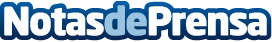 Fomento somete a información pública el estudio informativo de áreas de servicio en la autovía A-1, a su paso por Segovia y BurgosEl Ministerio de Fomento somete a información pública, según anuncia hoy el BOE, el estudio informativo de viabilidad de áreas de servicio de la autovía A-1, entre los puntos kilométricos (p.k.) 95,8 al 236,0, tramo situado entre el límite de provincia de Segovia con Madrid y Burgos.Datos de contacto:Ministerio de FomentoNota de prensa publicada en: https://www.notasdeprensa.es/fomento-somete-a-informacion-publica-el_1 Categorias: Castilla y León http://www.notasdeprensa.es